RG7386, a novel tetravalent FAP-DR5 antibody, effectively triggers FAP-dependent, avidity-driven DR5 hyperclustering and tumor cell apoptosisBrünker et al Supplementary Results 1- Supplementary Figure 1 and associated figure legend- Supplementary Tables 1 and 2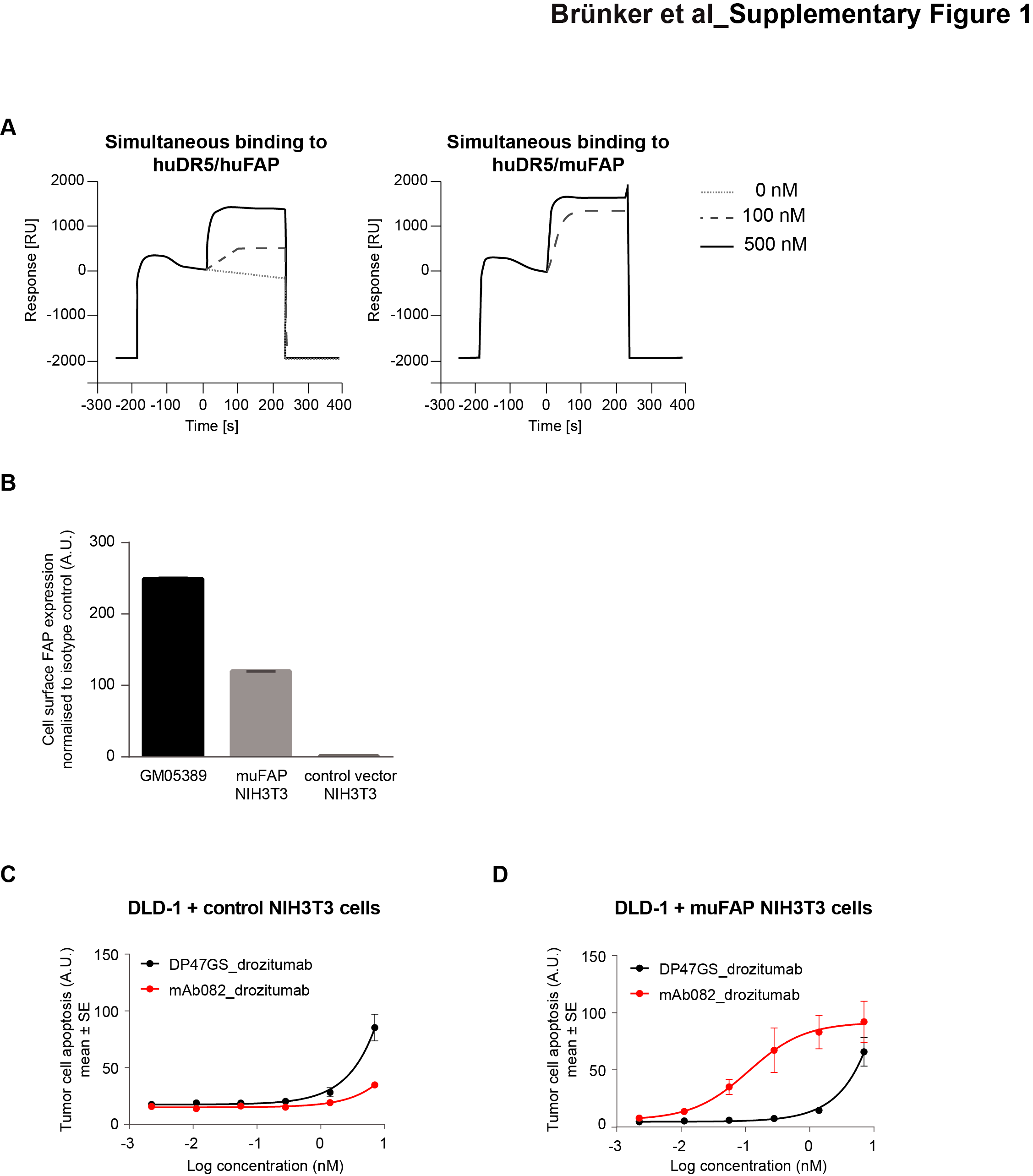 Figure S1. Related to Figure 1. Characterization of FAP-drozitumab BsAbs and anti-tumor efficacy in the presence of FAP-expressing fibroblasts in in vitro co-culture models. (A) Simultaneous binding of mAb007_drozitumab to huDR5 followed by huFAP or muFAP recombinant proteins was assessed by surface plasmon resonance at the indicated antibody concentrations. (B) FAP cell-surface expression in GM05389 human fibroblasts and in NIH3T3 cells following stable transfection of muFAP was assessed by flow cytometry using fluorescently-labeled mAb082 anti-FAP antibody. (C-D) Analysis of DLD-1 tumor cell apoptosis in the presence of control-transfected (C) or stable muFAP-expressing NIH3T3 fibroblasts (D) in response to the FAP-DR5 BsAb, mAb082_drozitumab, or drozitumab coupled to the non-targeting DP47GS IgG (N.D. = not determined).Table S1. BsAb binding to DR5 and FAP antigens. Binding avidities of FAP-drozitumab bispecific molecules to DR5 and FAP was analyzed in cells expressing human DR5 (huDR5) or huFAP extracellular domains using a TagLite competition assay. * Drozitumab: 0.98 nM, ** anti-FAP mAb007: 0.61 nM and anti-FAP mAb082: 0.29 nM.Table S2. Anti-tumor efficacy of FAP-drozitumab bispecific molecules is FAP-dependent. EC50: half-maximal effective concentration; N.D.: value not determinedBinding to huDR5 Ki (nM)*Binding to huFAP Ki (nM)**mAb082_drozitumab VHCL2.10.32mAb007_drozitumab VHCL1.580.53mAb007_drozitumab VLCH11.435.96mAb007_drozitumab 2+1 1.998.56Apoptosis induction EC50 values (nM)Apoptosis induction EC50 values (nM)MDA-MB-231 cells -  fibroblastsMDA-MB-231 cells + fibroblastsDrozitumab alone15.211.06Drozitumab + anti-Fc0.140.33mAb082_drozitumab VHCL25.40.09mAb007_drozitumab VHCL4.460.014mAb007_drozitumab VLCH13.4N.DmAb007_drozitumab 2+1 11.170.57